Оглавление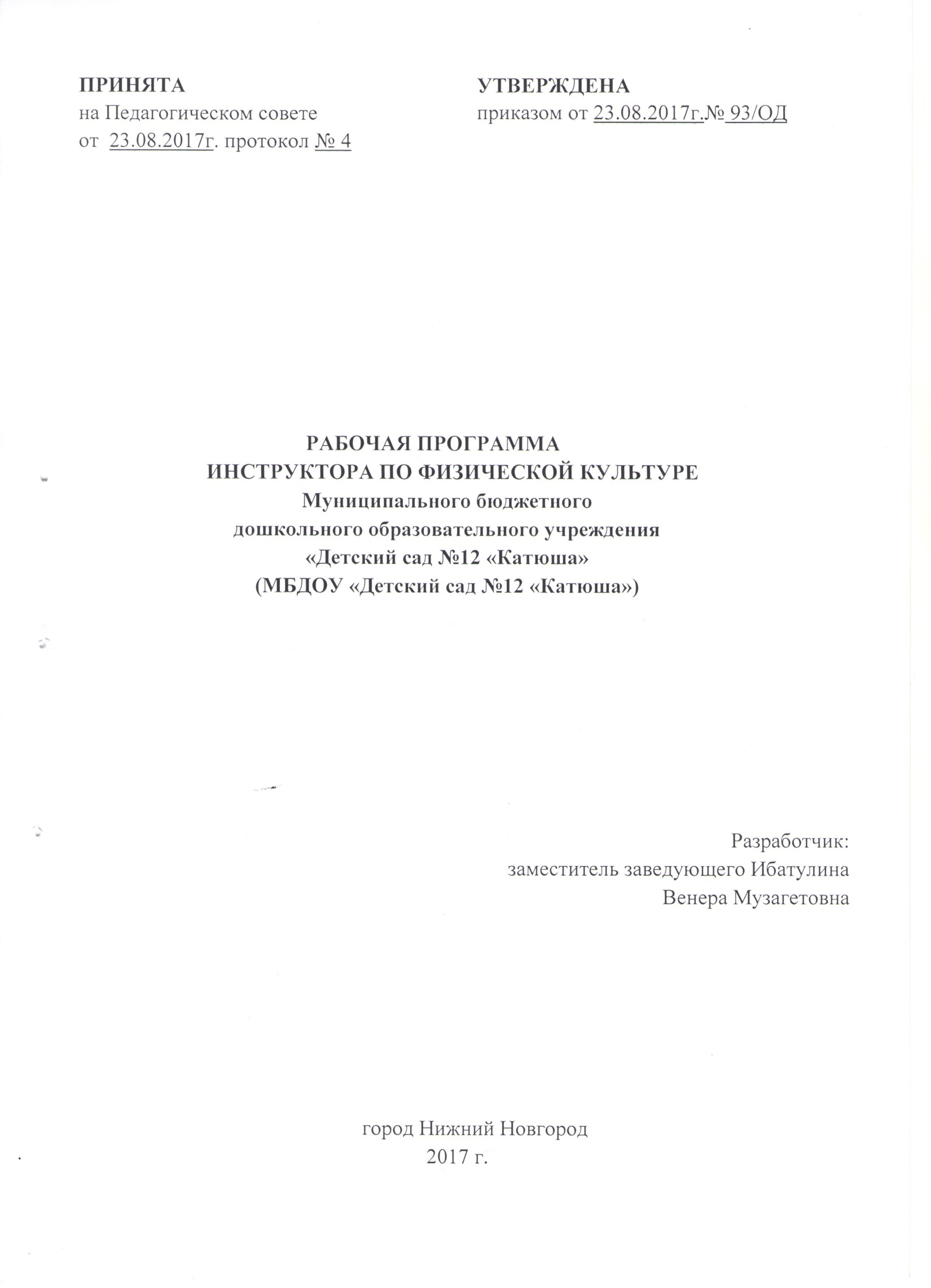 1. ЦЕЛЕВОЙ РАЗДЕЛ ПРОГРАММЫ.........................................................................31. Пояснительная записка...............................................................................................31.1. Цель и задачи программы:.......................................................................................51.2. Принципы и подходы к формированию рабочей образовательной Программ...61.3. Значимые для разработки и реализации Программы характеристики, в том числе характеристики особенностей развития детей...................................................71.4.Характеристики особенностей развития детей дошкольного возраста, воспитывающихся в МБДОУ ……………………….………………………………...92. Планируемые результаты освоения Программы......................................................93. Проведение индивидуального учета результатов освоения обучающимися Программы…………….……........................................................................................142.СОДЕРЖАТЕЛЬНЫЙ РАЗДЕЛ ПРОГРАММЫ:...................................................152.1. Описание образовательной деятельности в соответствии с образовательной областью «Физическое развитие»...............................................................................152.2.  Формы, способы, методы и средства реализации Программы по образовательной области «Физическое развитие»………………………………….222.3.  Особенности образовательной деятельности разных видов и культурных практик…........................................................................................................................282. 4. Способы и направления поддержки детской инициативы……........................302. 6. Особенности взаимодействия с семьями воспитанников..................................313. ОРГАНИЗАЦИОННЫЙ РАЗДЕЛ ПРОГРАММЫ:...............................................333.1. Перечень средств обучения в физкультурном зале…........................................333.2. Система физкультурно-оздоровительной работы в ДОУ..................................343.3. Методическое обеспечение. …….........................................................................36I.  ЦЕЛЕВОЙ РАЗДЕЛ ПРОГРАММЫ. 1. Пояснительная запискаПолноценное физическое развитие дошкольника – это прежде всего своевременное формирование двигательных навыков и умений; развитие интереса к различным, доступным ребенку видам движений; воспитание положительных нравственно-волевых черт характера личности; содействие в стимулировании деятельности сердечно-сосудистой и дыхательной систем, в формировании опорно-двигательного аппарата, как основу правильной осанки. Большое значение для развития дошкольника приобретают занятия физической культуры не только в зале, но и на улице, они являются одним из средств закаливания и профилактики заболеваний.Настоящая рабочая программа разработана на основе примерной программы дошкольного образования «Детство» Т.И.Бабаевой, А.Гогоберидзе, О.В.Солнцевой и др.Новизна данной рабочей программы состоит в следующем: использование разных видов занятий, направленных на развитие физических качеств и способностей дошкольников 3-7 лет.Концепция программы:• систематичность, доступность, последовательность (от простого к сложному);• учет психофизиологических и возрастных особенностей;• индивидуализация;•   наглядность; • активность;• результативность.Нормативно-правовые документы, регламентирующие деятельность инструктора по физической культуре.• Федеральный закон РФ от 29.12.12 № 273-Ф3 «Об образовании в Российской Федерации»; • Конституция Российской Федерации;• Письмо Минобразования от 02.06.1998г № 89/34-16 «О реализации права ДОУ на выбор программ и педагогических технологий»;• СанПиН 2.4.1.3049-13 "Санитарно-эпидемиологические требования к устройству, содержанию и организации режима работы дошкольных образовательных организаций»;• ФГОС ДО, утверждённый приказом от 17.10.2013г. N 1155 Министерства образования и науки Российской Федерации;• Детство: Примерная образовательная программа дошкольного образования/ Т.И. Бабаева, А. Г. Гогоберидзе, О.В. Солнцева и др. – Спб.: ООО «ИЗДАТЕЛЬСТВО «ДЕТСТВО-ПРЕСС», 2014.• Основная образовательная программа МБДОУ «Детский сад №12 «Катюша». 1.1. Цель и задачи программы:Ведущие цели Программы:создание благоприятных условий для полноценного проживания ребенком дошкольного детства,формирование основ базовой культуры личности,всестороннее развитие психических и физических качеств в соответствии с возрастными и индивидуальными особенностями,подготовка к жизни в современном обществе, к обучению в школе, обеспечение безопасности жизнедеятельности дошкольника.Задачи рабочей программы:Охрана и укрепление физического и психического здоровья детей, в том числе их эмоциональное благополучие;Обеспечение равных возможностей для полноценного развития каждого ребёнка в период дошкольного детства независимо от места проживания, пола, нации, языка, социального статуса, психофизиологических и других особенностей (в том числе ограниченных возможностей здоровья);Создание благоприятных условий развития детей в соответствии с их возрастными и индивидуальными особенностями, и склонностями, развития способностей и творческого потенциала каждого ребёнка как субъекта отношений с самим собой, другими детьми, взрослыми и миром;Объединение обучения и воспитания в целостный образовательный процесс на основе духовно-нравственных и социокультурных ценностей и принятых в обществе правил, и норм поведения в интересах человека, семьи, общества;Формирование общей культуры личности детей, развития их социальных, нравственных, эстетических, интеллектуальных, физических качеств, инициативности, самостоятельности и ответственности ребёнка, формирование предпосылок учебной деятельности; Формирование социокультурной среды, соответствующей возрастным, индивидуальным, психологическим и физиологическим особенностям детей;Обеспечение психолого-педагогической поддержки семьи и повышения компетентности родителей (законных представителей) в вопросах развития и образования, охраны и укрепления здоровья детей.Успешное решение поставленных программных задач возможно лишь при условии комплексного использования всех средств физического воспитания: рациональный режим, питание, закаливание (в повседневной жизни; специальные меры закаливания) и движение (различные виды гимнастик, развивающие упражнения, спортивные игры, физкультурный ООД).Для полноценного физического развития детей, реализации потребности в движении в детском саду созданы определенные условия. В группах созданы уголки физической культуры, где располагаются различные пособия, в том числе и для профилактики плоскостопия. Решение обозначенных в Программе целей и задач физического воспитания возможно только при систематической и целенаправленной поддержке педагогом различных форм детской активности и инициативы, начиная с первых дней пребывания ребенка в дошкольном образовательном учреждении. Данная Программа построена на позициях гуманно-личностного отношения к ребенку и направлена на его всестороннее развитие, формирование духовных и общечеловеческих ценностей, а также способностей и интегративных качеств.1.2. Принципы и подходы к формированию рабочей образовательной Программы.Рабочая программа сформирована в соответствии с принципами и подходами, определенными Федеральным государственным образовательным стандартом:- полноценное проживание ребенком всех этапов детства, обогащения детского развития;- построение образовательной деятельности на основе индивидуальных особенностей каждого ребенка, при котором сам ребенок становиться активным в выборе содержания своего образования, становиться субъектом образования (далее - индивидуализация дошкольного образования);- индивидуализацию дошкольного образования (в том числе и одаренных детей и детей с ограниченными возможностями здоровья);- содействие и сотрудничество детей и взрослых, признание ребенка полноценным участником субъектом) образовательных отношений;- поддержку инициативы детей в различных видах деятельности; партнерство с семьей;- приобщение детей к социокультурным нормам, традициям семьи, общества и государства;- формирование познавательных интересов и познавательных действий ребенка в различных видах деятельности;- возрастную адекватность (соответствия условий, требований, методов возраста и особенностям развития);- учет этнокультурной ситуации развития детей;- обеспечение преемственности дошкольного общего и начального общего образования.1.3. Значимые для разработки и реализации Программы характеристики, в том числе характеристики особенностей развития детей.Учебный план.Учебный план - часть организационного раздела Основной образовательной программы МБДОУ «Детский сад № 12 «Катюша». Он определяет перечень и трудоемкость, последовательность и распределение по периодам обучения учебных предметов, курсов, дисциплин (занятий, образовательных ситуаций), практики и иных видов учебной деятельности. В Учебном плане отражается как обязательная часть, так и часть, формируемая участниками образовательных отношений.Учебный план обеспечивает введение в действие и реализацию требований стандарта, определяет общий объем нагрузки и максимальный объем нагрузки обучающихся, а также состав и структуру обязательных предметных областей (образовательных областей) по возрастным группам (годам обучения), перечень курсов, дисциплин (занятий, образовательных ситуаций), практики, иных видов учебной деятельности. Срок освоения Программы составляет 4 года (с 3 до 7 дет). Режим непосредственно образовательной деятельности установлен в соответствии с нормами СанПиН 2.4.1.3049-13.Физкультурные занятия с детьми проводятся инструктором по физической культуре, начиная с младшей группы.Продолжительность непрерывной непосредственно образовательной деятельности для детей:от 3 до 4 лет -15 минут;от 4 до 5 лет -20 минут;от 5 до 6 лет -25 минут;от 6 до 7 лет -30 минутЗанятия физической культурой для детей в возрасте от 3 до 7 лет организуются 3 раза в неделю.Круглогодично один раз в неделю для детей 5-7 лет в Учреждении проводится занятие по физическому развитию детей на открытом воздухе. Их проводят только при отсутствии у детей медицинских противопоказаний и наличии у детей спортивной одежды, соответствующей погодным условиям.Общее количество занятий:Младшая группаЗанятия проводятся в физкультурном зале. В неделю - 3 занятия, в год – 108.Средняя группаЗанятия проводятся в физкультурном зале. В неделю - 3 занятия, в год – 108.Старшая группаДва занятия проводятся в физкультурном зале, одно на улице. В физкультурном зале: В неделю - 2 занятия, в год – 72.На улице: В неделю – 1 занятие, в год – 36.Подготовительная группаДва занятия проводятся в физкультурном зале, одно на улице. В физкультурном зале: В неделю - 2 занятия, в год – 72.На улице: В неделю – 1 занятие, в год – 36.В отсутствие инструктора по физической культуре занятия по физическому развитию проводят воспитатели в соответствии с расписанием непосредственно образовательной деятельности.Распределения непосредственно образовательной деятельности по возрастным группам.Учебный план является механизмом реализации Программы.1.4.Характеристики особенностей развития детей дошкольного возраста, воспитывающихся в МБДОУ.Характеристики особенностей развития детей младшего дошкольного возраста от 3 до 4 лет («Детство: Примерная образовательная программа дошкольного образования/ Т.И. Бабаева, А. Г. Гогоберидзе, О.В. Солнцева и др. – Спб.: ООО  «ИЗДАТЕЛЬСТВО «ДЕТСТВО-ПРЕСС», 2014 стр. 15-18)Характеристики особенностей развития детей среднего дошкольного возраста от 4 до 5 лет («Детство: Примерная образовательная программа дошкольного образования/ Т.И. Бабаева, А. Г. Гогоберидзе, О.В. Солнцева и др. – Спб.: ООО «ИЗДАТЕЛЬСТВО «ДЕТСТВО-ПРЕСС», 2014 стр. 18 -21)Характеристики особенностей развития детей старшего дошкольного возраста от 5 до 6 лет («Детство: Примерная образовательная программа дошкольного образования/ Т.И. Бабаева, А. Г. Гогоберидзе, О.В. Солнцева и др. – Спб.: ООО «ИЗДАТЕЛЬСТВО «ДЕТСТВО-ПРЕСС», 2014 стр. 21-23)Характеристики особенностей развития детей подготовительного дошкольного возраста от 6 до 7 лет («Детство: Примерная образовательная программа дошкольного образования/ Т.И. Бабаева, А. Г. Гогоберидзе, О.В. Солнцева и др. – Спб.: ООО «ИЗДАТЕЛЬСТВО «ДЕТСТВО-ПРЕСС», 2014  стр. 23-26)2.Планируемые результаты освоения ПрограммыЦелевые ориентиры образования представляют собой социально-нормативные возрастные характеристики возможных достижений ребенка на этапе завершения уровня дошкольного образования. Целевые ориентиры не подлежат непосредственной оценке, в том числе в виде педагогической диагностики (мониторинга), и не являются основанием для их формального сравнения с реальными достижениями детей. Целевые ориентиры на этапе завершения дошкольного образованияФГОС ДО раздела IV, 4.6.	Планируемые результаты освоения Программы Образовательная область «Физическое развитие».3. Проведение индивидуального учета результатов освоения обучающимися ПрограммыОсвоение Программы не сопровождается проведением промежуточных аттестаций и итоговой аттестации воспитанников. Индивидуальный учет результатов освоения обучающимися Программы проводится два раза в год (в октябре и мае). Результаты фиксируются в «Карте индивидуального учёта результатов освоения обучающимися Основной образовательной программы МБДОУ «Детский сад №12 «Катюша», форма которой определена локальным актом «Положение о порядке осуществления индивидуального учета результатов освоения обучающимися Основной образовательной программы Муниципального бюджетного дошкольного образовательного учреждения «Детский сад №12 «Катюша» (МБДОУ «Детский сад № 12 «Катюша»)». Инструментарий – метод наблюдения. Результаты наблюдения педагоги (воспитатели), специалисты получают в естественной среде (в игровых ситуациях, в ходе режимных моментов, на занятиях, в образовательных ситуациях). Данные «Карты индивидуального учёта результатов освоения обучающимися Основной образовательной программы МБДОУ «Детский сад №12 «Катюша» помогают педагогу в ходе своей работы выстраивать индивидуальную траекторию развития каждого ребенка для успешного освоения Программы. Регламент педагогической оценки результатов освоения обучающимися Основной образовательной программы МБДОУ «Детский сад №12 «Катюша» утвержден в локальном акте «Положение о порядке осуществления индивидуального учета результатов освоения обучающимися Основной образовательной программы Муниципального бюджетного дошкольного образовательного учреждения «Детский сад №12 «Катюша» (МБДОУ «Детский сад № 12 «Катюша»)».II.Содержательный раздел 2.1.Описание образовательной деятельности по образовательной области «Физическое   развитие»Физическое развитие включает приобретение опыта в следующих видах деятельности детей: двигательной, в том числе связанной с выполнением упражнений, направленных на развитие таких физических качеств, как координация и гибкость; способствующих правильному формированию опорно-двигательной системы организма, развитию равновесия, координации движения, крупной и мелкой моторики обеих рук, а также с правильным, не наносящем ущерба организму, выполнением основных движений (ходьба, бег, мягкие прыжки, повороты в обе стороны), формирование начальных представлений о некоторых видах спорта, овладение подвижными играми с правилами; становление целенаправленности и саморегуляции в двигательной сфере; становление ценностей здорового образа жизни, овладение его элементарными нормами и правилами (в питании, двигательном режиме, закаливании, при формировании полезных привычек).Перечень методического обеспечения образовательной области «Физическое   развитие».2.3. Особенности образовательной деятельности разных видов и культурных практик.В образовательной деятельности по физической культуре различают разнообразные виды деятельности, выполняющие свои цели и задачи: Общеразвивающие упражнения направлены на развитие координационных способностей, гибкости и подвижности в суставах, укрепление отдельных мышц или их групп, недостаточное развитие которых мешает овладению совершенной техникой бега. Данный материал используется для развития основных физических качеств.Развитие гибкости: широкие стойки на ногах; ходьба с включением широкого шага, глубоких выпадов, в приседе, со взмахом ногами; наклоны вперед, назад, в сторону в стойках на ногах, в седах; выпады и полу шпагаты на месте; высокие взмахи поочередно и попеременно правой и левой ногой, стоя на месте и при передвижениях.Развитие координации: произвольное преодоление простых препятствий; передвижение с резко изменяющимся направлением и остановками в заданной позе; ходьба по гимнастической скамейке с меняющимся темпом и длиной шага, поворотами и приседаниями; воспроизведение заданной игровой позы; игры на переключение внимания, на расслабление мышц рук, ног, туловища (в положениях стоя и лежа, сидя); преодоление полос препятствий, включающих в себя висы, упоры, простые прыжки, перелезание через препятствие; равновесие типа «ласточка» на широкой опоре с фиксацией равновесия; упражнения на переключение внимания и контроля с одних звеньев тела на другие; упражнения на расслабление отдельных мышечных групп; передвижение шагом, бегом, прыжками в разных направлениях по намеченным ориентирам и по сигналу.Формирование осанки: ходьба на носках, с предметами на голове, с заданной осанкой; виды стилизованной ходьбы под музыку; комплексы упражнений для укрепления мышечного корсета.Развитие силовых способностей: динамические упражнения с переменой опоры на руки и ноги, на локальное развитие мышц туловища с использованием веса тела и дополнительных отягощений (набивные мячи до 1 кг, гантели до 100 г, гимнастические палки); перелезание и перепрыгивание через препятствия с опорой на руки; подтягивание в висе стоя и лежа; отжимание лежа с опорой на гимнастическую скамейку; прыжковые упражнения с предметом в руках (с продвижением вперед поочередно на правой и левой ноге, на месте вверх и вверх с поворотами вправо и влево), прыжки вверх-вперед толчком одной ногой и двумя ногами о гимнастический мостик.Развитие координации: бег с изменяющимся направлением по ограниченной опоре; пробегание коротких отрезков из разных исходных положений; прыжки через скакалку на месте на одной ноге и двух ногах поочередно.Развитие быстроты: повторное выполнение беговых упражнений с максимальной скоростью с высокого старта, из разных исходных положений; челночный бег; ускорение из разных исходных положений; броски в стенку и ловля мяча среднего диаметра в максимальном темпе, из разных исходных положений, с поворотами.Развитие выносливости: равномерный бег в режиме умеренной интенсивности, чередующийся с ходьбой, с бегом в режиме большой интенсивности, с ускорениями; повторный бег с максимальной скоростью на дистанцию 30 м (с сохраняющимся или изменяющимся интервалом отдыха); равномерный 3-х минутный бег.Развитие силовых способностей: повторное выполнение много подскоков; повторное преодоление препятствий (15-20 см); передача набивного мяча (1 кг) в максимальном темпе, по кругу, из разных исходных положений; метание набивных мячей (1—2 кг) одной рукой и двумя руками из разных исходных положений и различными способами (сверху, сбоку, снизу, от груди); прыжки в высоту на месте с касанием рукой подвешенных ориентиров; прыжки с продвижением вперед (правым и левым боком), с доставанием ориентиров, расположенных на разной высоте; прыжки по разметкам в полуприседе и приседе; запрыгивание с последующим спрыгиванием.Физкультурно-оздоровительная деятельность направлена на укрепление здоровья детей, коррекцию осанки, развитие двигательных навыков, занятия некоторыми видами спорта, а также воспитание положительного отношения к своему здоровью и формирование стремления к здоровому образу жизни. По этому на-правлению разработаны:- комплексы утренней гимнастики - комплексы физкультминуток- комплексы упражнений по профилактике нарушений осанки, стоп - комплексы дыхательных упражнений- гимнастика для глаз и т. п.Спортивно-оздоровительная деятельность направлена на формирование у воспитанников, родителей, педагогов осознанного отношения к своему физическому и психическому здоровью, важнейших социальных навыков, способствующих успешной социальной адаптации.Организующие команды и приемы. Строевые действия в шеренге и колонне; выполнение строевых команд.Акробатические упражнения. Упоры; седы; упражнения в группировке; перекаты.Упражнения на низкой гимнастической перекладине: висы, перемахи. Опорный прыжок: с места через гимнастическую скамейку, держась двумя руками за край скамейки.Гимнастические упражнения прикладного характера. Прыжки со скакалкой. Передвижение по гимнастической стенке. Преодоление полосы препятствий с элементами лазанья и перелезания, переползания, передвижение по наклонной гимнастической скамейке.Беговые упражнения: с высоким подниманием бедра, прыжками и с ускорением, с изменяющимся направлением движения, из разных исходных положений; челночный бег; высокий старт с последующим ускорением.Прыжковые упражнения: на одной ноге и двух ногах на месте и с продвижением; в длину и высоту; спрыгивание и запрыгивание;Броски: большого мяча (1 кг) на дальность разными способами.Метание: малого мяча в вертикальную цель и на дальность правой и левой рукой поочередно.Подвижные и спортивные игры: игровые задания с использованием строевых упражнений; упражнений на внимание, силу, ловкость и координацию; с прыжками, бегом, метанием и бросками; упражнения на координацию, выносливость и быстроту; на материале футбола: удар по неподвижному и катящемуся мячу, остановка мяча, ведение мяча; на материале баскетбола: ведение мяча, броски мяча в корзину.Физкультурно-досуговые мероприятия направлены на формирование у детей выносливости, смекалки, ловкости, умения жить в коллективе, усиление интереса к физическим упражнениям, двигательной активности, приобщают к спорту и здоровому образу жизни.Физкультурные досуги проводятся 1 раз в 3 месяца с младшего дошкольного возраста. Продолжительность досуга – 20-25 минут. Физкультурные досуги проводятся во второй половине дня. Основное содержание составляют знакомые упражнения с элементом новизны, забавы, развлечения, доставляющие радость и удовольствие.Физкультурные досуги и праздники проводятся в форме веселых игр, забав, развлечений. Упражнения, выполняемые с эмоциональным подъемом, оказывают благоприятное воздействие на организм ребенка. На физкультурных досугах и праздниках не только закрепляются двигательные умения и навыки детей, развиваются двигательные качества (быстрота, ловкость, ориентировка в пространстве и др.), но и способствуют воспитанию чувства коллективизма, товарищества, дружбы, взаимопомощи, развивают выдержку и внимание, целеустремленность, смелость, упорство, дисциплинированность и организованность.Специфической особенностью физкультурного праздника является то, что это – форма демонстрации достижений детей за определённый период времени, динамики их физической подготовленности.Проводятся физкультурные праздники со средней группы  два раза в год зимой и летом. Продолжительность праздника – не более 30-40 минут. 2. 4. Способы и направления поддержки детской инициативыЧтобы дети верили в себя, развивались и экспериментировали, взрослые – и педагоги, и родители, должны подкреплять детскую инициативу, даже когда она сопровождается ошибками, поскольку, развитие - это всегда что-то новое, а новое всегда сопровождается и ошибками в том числе.Способы поддержки инициативы детей:- создание условий для свободного выбора детьми деятельности, участников совместной деятельности;- создание условий для принятия детьми решений, выражения своих чувств и мыслей;- не директивную помощь детям, поддержку детской инициативы и самостоятельности в разных видах деятельности.Направления поддержки детской инициативы:- творческая инициатива – предполагает включенность ребенка в игру как основную творческую деятельность, где развиваются воображение, образное мышление;- инициатива как целеполагание и волевое усилие – предполагает включенность ребенка в разные виды продуктивной деятельности;- коммуникативная инициатива – предполагает включенность ребенка во взаимодействие со сверстниками, где развиваются эмпатия, коммуникативная функция речи;- познавательная инициатива – предполагает любознательность, включенность в экспериментирование, простую познавательно-исследовательскую деятельность, где развиваются способности устанавливать пространственно-временные, при-чинно-следственные и родовидовые отношения.2.5. Особенности взаимодействия с семьями воспитанников Основные цели и задачиВажнейшим условием обеспечения целостного развития личности ребенка является развитие конструктивного взаимодействия с семьей.Ведущая цель - создание необходимых условий для формирования ответственных взаимоотношений с семьями воспитанников и развития компетентности родителей (способности разрешать разные типы социальнo -педагогических ситуаций, связанных с воспитанием ребенка); обеспечение права родителей на уважение и понимание, на участие в жизни детского сада.Основные задачи взаимодействия детского сада с семьей:• изучение отношения педагогов и родителей к различным вопросам воспитания, обучения, развития детей, условий организации разнообразной деятельности в детском саду и семье;• знакомство педагогов и родителей с лучшим опытом воспитания в детском саду и семье, а также с трудностями, возникающими в семейном и общественном воспитании дошкольников;• информирование друг друга об актуальных задачах воспитания и обучения детей и о возможностях детского сада и семьи в решении данных задач;• создание в детском саду условий для разнообразного по содержанию и формам сотрудничества, способствующего развитию конструктивного взаимодействия педагогов и родителей с детьми;• привлечение семей воспитанников к участию в совместных с педагогами мероприятиях, организуемых в районе (городе, области);• поощрение родителей за внимательное отношение к разнообразным стремлениям и потребностям ребенка, создание необходимых условий для их удовлетворения в семье.Основные направления и формы взаимодействия с семьейВ современном быстро меняющемся мире родители и педагоги должны непрерывно повышать свое образование. Программы родительского образования важно разрабатывать и реализовывать исходя из следующих принципов:• целенаправленности - ориентации на цели и приоритетные задачи образования родителей;• доступности - учета возможностей родителей освоить предусмотренный программой учебный материал;• индивидуализации - преобразования содержания, методов обучения и темпов освоения программы в зависимости от реального уровня знаний и умений родителей;• участия заинтересованных сторон (педагогов и родителей) в инициировании, обсуждении и принятии решений, касающихся содержания образовательных программ и его корректировки.Основные формы обучения родителей: лекции, семинары, проекты, игры. Совместная деятельность педагогов, родителей, детейОпределяющей целью разнообразной совместной деятельности в триаде «педагоги-родители-дети» является удовлетворение не только базисных стремлений и потребностей ребенка, но и стремлений и потребностей родителей и педагогов.3. ОРГАНИЗАЦИОННЫЙ РАЗДЕЛ ПРОГРАММЫ:3.1. Перечень средств обучения в физкультурном зале.Перечень средств обучения3.2. Система физкультурно-оздоровительной работы в ДОУЦель: Удовлетворять биологическую потребность растущего организма ребенка в двигательной деятельности, давать возможность ему ощущать радость и удовольствие от умения управлять своим телом.3.3. Методическое обеспечение.1. «Детство: Примерная образовательная программа дошкольного образования/ Т.И. Бабаева, А. Г. Гогоберидзе, О.В. Солнцева и др. – Спб.: ООО «ИЗДАТЕЛЬСТВО «ДЕТСТВО-ПРЕСС»,2014. – 352 с.3. Литвинова О.М. Физкультурные занятия в детском саду. – Изд.2-е. – Ростов н/Д: Феникс, 2010. – 492 с. – (Мир вашего ребёнка)4. Фролов В.Г., Юрко Г.П. Физкультурные занятия на воздухе с детьми дошкольного возраста: Пособие для воспитателя дет.сада. – М.: Просвещение,1983. – 191с., ил.5. Пензулаева Л.И. «Оздоровительная гимнастика для детей дошкольного возраста (3 – 7 лет). – М.: Гуманит. Изд.центр ВЛАДОС, 2002. – 128с.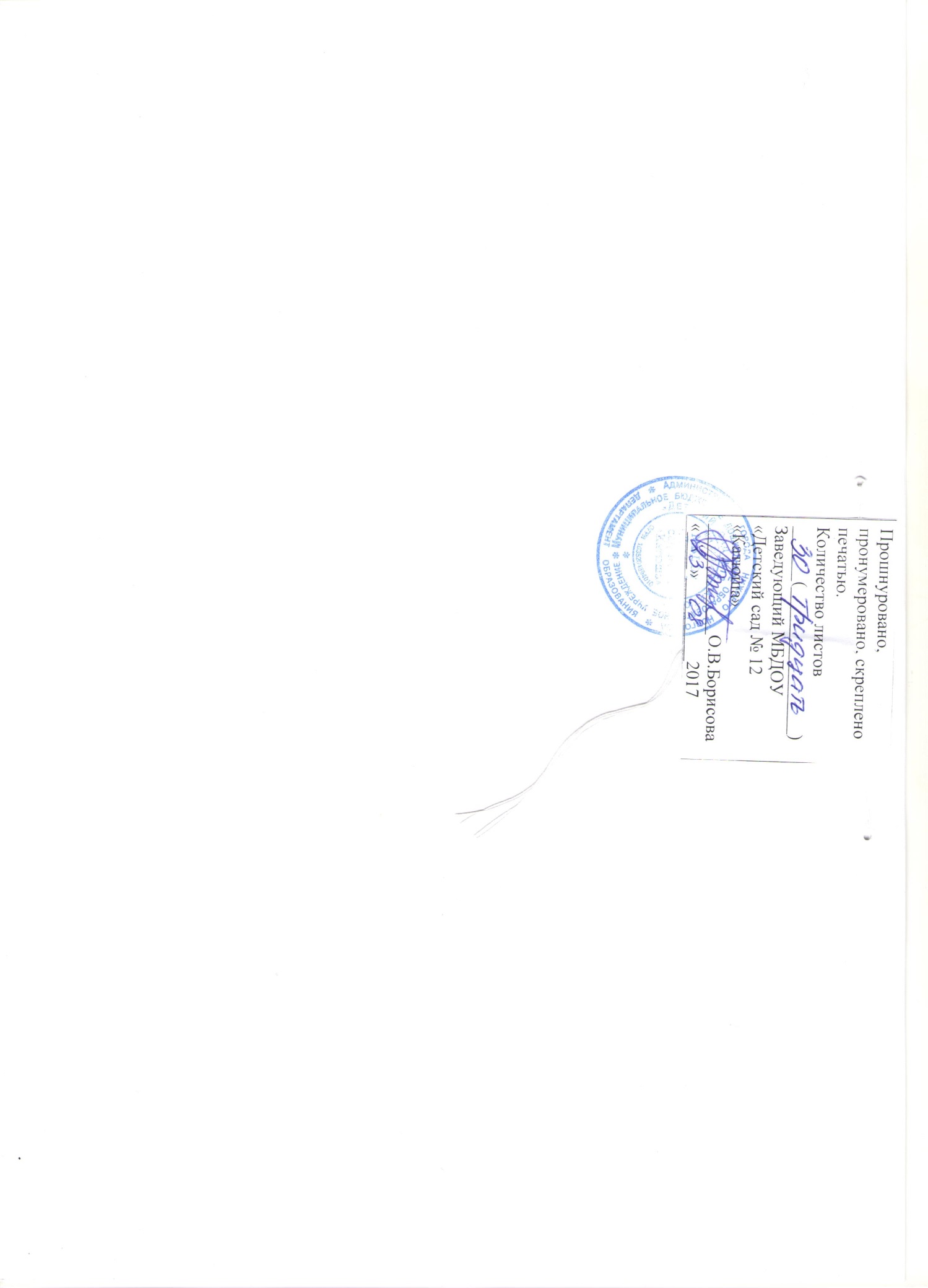 Группа от 3 до 4 лет(2 младшая группа)Группа от 3 до 4 лет(2 младшая группа)Группа от 4 до 5 лет(средняя группа)Группа от 4 до 5 лет(средняя группа)Группа от 5 до 6 лет(старшая группа)Группа от 5 до 6 лет(старшая группа)Группа от 6 до 7 лет(подготовительнаягруппа)Группа от 6 до 7 лет(подготовительнаягруппа)Занятийв годЗанятийв неделюЗанятийв годЗанятийв неделюЗанятийв годЗанятийв неделюЗанятийв годЗанятийв неделю1083108310831083ОбразовательнаяобластьНОДРаспределение по возрастамФизическое развитиеЗанятие физической культуроймладший возраст,средний возраст,старший возраст,подготовительный возраст Образовательная областьДостижения детей3-4 года3-4 годаФизическое развитие»- Ребенок с желанием двигается. Его двигательный опыт достаточно многообразен;                                             - При выполнении упражнений демонстрирует достаточную в соответствие с возрастными возможностями координацию движений, подвижность в суставах, быстро реагирует на сигналы, переключается с одного движения на другое;                            - Уверенно выполняет задания, действует, в общем, для всех темпе; легко находит свое место при совместных построениях и играх;                                                                       - Проявляет инициативность, с большим удовольствием участвует в подвижных играх, строго соблюдает правила, стремится к выполнению ведущих ролей в игре;                                                                                                      - С удовольствием применяет культурно-гигиенические навыки, радуется своей самостоятельности и результату;                                                                                          - Интересуется разнообразными физическими упражнениями, действиями с физкультурными пособиями. - Ползает на четвереньках, подлезает под дугу и лазает по лестнице;- Прыгает на двух ногах на месте и с продвижением  вперед;- Ходит по извилистой дорожке, гимнастической скамейке сохраняя равновесие и правильную осанку, спрыгивает с высоты;- Бросает мяч о пол, вверх и ловит его двумя руками, ритмично выполняя упражнение, ловит и бросает мяч из рук в руки;- Метко бросает в горизонтальную цель.4-5 летФизическое развитие»Ходит и бегает с согласованными движениями рук и ног. Качественно выполняет физические упражнения.Бегает на скорость, к концу года 20 м за 6-5,5 сек.Подлезает под веревку, дугу (высота 50 см.) различными способами. Перелазит с одного пролета лестницы на другой.Прыгает в длину с места: девочки - не менее 51,1 см. в начале года, 73.9 см. в конце года, мальчики - не менее 53,5 см. в начале года, 76,6 см. в конце года.Отбивает мяч о землю правой и левой рукой (не менее 5 раз подряд). Бросает мяч вверх, о землю и умеет ловить его двумя руками 3-4 раза подряд. Метает предметы правой и левой рукой на дальность на расстоянии не менее 3,5-6,5 м.Метает предметы в горизонтальную цель (с расстояния 2-2,5 м) правой и левой рукой, в вертикальную цель с расстояния 1,5-2 м. Сохраняет равновесие при ходьбе по ребристой доске, наклонной доске, по гимнастической скамейке, выполняя различные задания. Выполняет строевые упражнения по команде.Пользуется ложкой, вилкой, ножом.Полностью самостоятельно готовится к еде и после нее выполняет все требуемые процедуры.Применяет гигиенические принадлежности по назначению. Правильно и полностью самостоятельно моет руки.Умеет хорошо полоскать полость рта.Одевается (снимает, складывает одежду, расстегивает и застегивает пуговицы, расшнуровывает и зашнуровывает обувь).Умеет одеваться и раздеваться в определенной последовательности.Самостоятельно умывается, моет руки с мылом по мере загрязнения, после пользования туалетом.Аккуратно ест, берет пищу понемногу, пережевывает, ест бесшумно, правильно пользуется столовыми приборами (ложкой, вилкой, ножом), салфетками, полощет рот после приема пищи. Пользуется расческой, носовым платком, при кашле, чихании отворачивается, прикрывает рот носовым платком или ладошкой. Следит за своим внешним видом, устраняет неполадки самостоятельно.5-6 лет5-6 лет«Физическое развитие»Двигательный опыт ребенка богат (объем освоенных основных движений, общеразвивающих, спортивных упражнений);В двигательной деятельности ребенок проявляет хорошую выносливость, быстроту, силу, координацию, гибкость;Проявляет стойкий интерес к новым и знакомым физическим упражнениям, избирательность, инициативу при выполнении упражнений;Имеет представление о некоторых видах спорта;Уверенно, точно, в заданном темпе и ритме, выразительно выполняет упражнения, способен творчески составлять несложные комбинации из знакомых упражнений;Проявляет необходимый самоконтроль и самооценку, способен самостоятельно привлечь внимание других детей и организовать знакомую подвижную игру;Мотивирован на сбережение и укрепление своего здоровья и здоровья окружающих его людей;Умеет практически решать некоторые задачи здорового образа жизни и безопасного поведения;Готов оказать элементарную помощь самому себе и другому (промыть ранку, обработать ее, обратиться к взрослому за помощью);Ходит легко, ритмично, сохраняя правильную осанку. Пробегает 20 метров за 5.5 - 5 секунд.Непрерывно бегает в течение 1,5-2 минут. Прыгает в длину с места на расстояние 80 - 100 см.Прыгает в дину с разбега - около 100 см. Прыгает с высоты 30 см.Прыгает через скакалку.Метает мешочек на дальность 5-9 метров. Отбивает мяч на месте 10 раз.Лазает по гимнастической стенке на высоту 2,5 метра.Умеет строиться в колонну, шеренгу, круг, перестраиваться в колонну по 2, по 3, делать повороты направо, налево, кругом.Знать строение своего тела.Соблюдает культурно-гигиенические нормы и правила. Сформированы навыки культурного поведения.6-7 лет«Физическое развитие»Сформированы двигательные качества: ловкость, быстрота, сила, выносливость, гибкость.Ходит в заданном темпе, сохраняя правильную осанку.Бегает непрерывно в течение 2-3 минут, 30 метров за 6,5 - 7,5 сек. Прыгает в длину с места на расстояние больше 100 мс, в длину с разбега - 180 - 190 см.Прыгаете высоты 40 см, в высоту с разбега 50 см. Прыгает через скакалку.Метает мешочек на расстояние 9-12 метров. Отбивает мяч в движении.Лазает по гимнастической стенке, используя перекрестное и одноименное движение рук и ног, перелезает с пролета на пролет.Перестраивается в 3-4 колонны по ходу, в две шеренги после расчета на первый-второй.Проявляет интерес к событиям спортивной и физкультурной жизни страны, области, учреждения.Принимает участие в массовых физкультурных праздниках и развлечениях.Сформированы предпосылки здорового образа жизни. Осуществляет самоконтроль при выполнении правил и норм личной гигиены.Сформирована привычка быстро и правильно умываться, пользоваться только индивидуальными предметами гигиены.Правильно пользуется вилкой, ножом, салфеткой. Тщательно пережевывает пищу, пьет бесшумно.Сохраняет правильную осанку за столом (сидит прямо, не кладет локти на стол) и в разных видах деятельности. Выходя из-за стола, тихо задвигает стул, благодарит взрослых. Быстро одевается и раздевается, вешает одежду в определенном порядке и месте. Следит за чистотой одежды и обуви.Сформирована потребность следить за своим внешним видом. Сформированы представления о действиях, направленных на сохранение здоровья окружающих (отворачивается при кашле, закрывается платком при чихании).Возраст Задачи образовательной деятельности3-4 года «Детство: Примерная образовательная программа дошкольного образования/ Т.И. Бабаева, А. Г. Гогоберидзе, О.В. Солнцева и др. – Спб.: ООО «ИЗДАТЕЛЬСТВО «ДЕТСТВО-ПРЕСС»,2014, стр 172-1734-5 года «Детство: Примерная образовательная программа дошкольного образования/ Т.И. Бабаева, А. Г. Гогоберидзе, О.В. Солнцева и др. – Спб.: ООО «ИЗДАТЕЛЬСТВО «ДЕТСТВО-ПРЕСС»,2014, стр 1755-6 лет«Детство: Примерная образовательная программа дошкольного образования/ Т.И. Бабаева, А. Г. Гогоберидзе, О.В. Солнцева и др. – Спб.: ООО «ИЗДАТЕЛЬСТВО «ДЕТСТВО-ПРЕСС», 2014, стр 1786-7 лет«Детство: Примерная образовательная программа дошкольного образования/ Т.И. Бабаева, А. Г. Гогоберидзе, О.В. Солнцева и др. – Спб.: ООО «ИЗДАТЕЛЬСТВО «ДЕТСТВО-ПРЕСС»,2014, стр 181-182возрастНазвание НОДМетодическое обеспечение3-4 годаЗанятие физическойкультурой О.М. Литвинова «Физкультурные занятия в детском саду». – Ростов н/Д: Феникс, 2010. – 492с. Конспекты из расчета 3 раза в неделю – всего 108 в годСентябрь: стр.80; стр.80; стр.80; стр.82; стр.82; стр.82; стр.84; стр.84; стр.84; стр.86; стр.86; стр.86; Октябрь: стр.88; стр.88; стр.88; стр.92; стр.92; стр.92; стр.93; стр.93; стр.93; стр.95; стр.95; стр.95; Ноябрь: стр.99; стр.99; стр.99; стр.102; стр.102; стр.102; стр.104; стр.104; стр.104; стр.107; стр.107; стр.107; Декабрь: стр.110; стр.110; стр.110; стр.114; стр.114; стр.114; стр.116; стр.116; стр.116; стр.119 ; стр.119; стр.11; Январь: стр.122; стр.122; стр.122;стр.125; стр.125; стр.125; стр.128; стр.128; стр.128; стр.130; стр.130; стр.130; Февраль: стр.133; стр.133; стр.133; стр.137; стр.137; стр.137; стр.139; стр.139; стр.139; стр.142; стр.142; стр.142; Март:  стр.145; стр.145; стр.145 ; стр.149 ; стр.149 ; стр.149; стр.151; стр.151; стр.151; стр.154; стр.154; стр.154; Апрель: стр.158; стр.158; стр.158; стр.162; стр.162; стр.162; стр.164; стр.164; стр.164; стр.167; стр.167; стр.167; Май: стр.170; стр.170; стр.170; стр.173; стр.173; стр.173; стр.176; стр.176; стр.176; стр.178; стр.178; стр.178;4-5 летЗанятие физическойкультурой1. Литвинова О.М.	Физкультурные занятия          в детском саду. – Изд.2-е. – Ростов      н/Д: Феникс, 2010. – 492 с. –                   (Мир вашего ребёнка)Конспекты из расчета 3 раза в неделю- всего 108 в годСентябрь: стр. 180-182; стр. 180-182; стр. 180-182; стр. 183-184; стр. 183-184; стр. 183-184; стр. 185-187; стр. 185-187; стр. 185-187; стр. 187-189; стр. 187-189; стр. 187-189; Октябрь: стр. 189-192; стр. 189-192; стр. 189-192; стр. 192-195; стр. 192-195; стр. 192-195; стр. 195-197; стр. 195-197; стр. 195-197; стр. 197-199; стр. 197-199; стр. 197-199; Ноябрь: стр. 199-201; стр. 199-201; стр. 199-201; стр. 202-205; стр. 202-205; стр. 202-205; стр. 205-208.; стр. 205-208; стр. 205-208; стр. 208-209; стр. 208-209; стр. 208-209; Декабрь: стр. 210-212; стр. 210-212; стр. 210-212; стр. 212-215; стр. 212-215; стр. 212-215; стр. 215-217; стр. 215-217; стр. 215-217; стр. 217-219; стр. 217-219; стр. 217-219; Январь: стр. 219-222; стр. 219-222; стр. 219-222; стр. 222-225; стр. 222-225; стр. 222-225; стр. 225-229; стр. 225-229; стр. 225-229; стр. 229-231; стр. 229-231; стр. 229-231; Февраль: стр. 232-234; стр. 232-234; стр. 232-234; стр. 235-237; стр. 235-237; стр. 235-237; стр. 238-240; стр. 238-240; стр. 238-240; стр. 240-242; стр. 240-242; стр. 240-242; Март: стр. 242-245; стр. 242-245; стр. 242-245; стр. 245-248; стр. 245-248; стр. 245-248; стр. 248-251; стр. 248-251; стр. 248-251; стр. 251-252; стр. 251-252; стр. 251-252. Апрель: стр. 253-255; стр. 253-255; стр. 253-255; стр. 256-258; стр. 256-258; стр. 256-258; стр. 258-261; стр. 258-261; стр. 258-261; 261-263; стр. 261-263; стр. 261-263; Май: стр. 263-266; стр. 263-266; стр. 263-266; стр. 266-268; стр. 266-268; стр. 266-268; стр. 269-271; стр. 269-271; стр. 269-271; стр. 271-273; стр. 271-273; стр. 271-273.5-6 летЗанятие физическойкультурой1.	О.М. Литвинова «Физкультурные занятия в детском саду». – Ростов н/Д: Феникс, 2010. – 492с. 2.	Фролов В.Г., Юрко Г.П. «Физкультурные занятия на воздухе с детьми дошкольного возраста: Пособие для воспитателя дет.сада» – М.: Просвещение, 1983. – 191с., ил.Конспекты из расчета 3 раза в неделю – всего 108 в годСентябрь: [1,стр. 274] №1, [1,стр. 274] №1, [2, стр. 82] №2,[1, стр. 278] №2, [1, стр. 278] №2, [2, стр. 82]№ 3,[1, стр. 281] №3, [1, стр. 281] №3, [2, стр. 84]  №6, [1,стр. 285] №4, [1, стр. 285] №4, [2, стр. 85] №7, Октябрь: [1, стр. 287] №1, [1, стр. 287] №1, [2, стр.88]№11, [1, стр. 290] №2, [1, стр. 290] №2, [2, стр. 91]№14, [1, стр. 294] №3, [1, стр. 294] №3, [2, стр. 91]№15, [1, стр. 297] №4, [1, стр. 297] №4, [2, стр. 92]№16, Ноябрь: [1, стр. 299] №1, [1, стр. 299] №1, [2, стр. 92]№17, [1, стр. 303] №2, [1, стр. 303] №2, [2, стр. 93]№18, [1, стр. 305] №3, [1, стр. 305] №3, [2, стр. 97]№22, [1, стр. 310] №4, [1, стр. 310] №4, [2, стр. 98]№23. Декабрь: [1, стр. 311] №1, [1, стр. 311] №1, [2, стр. 100]№26, [1, стр. 315] №2, [1, стр. 315] №2, [2, стр. 101]№27, [1, стр. 320] №3, [1, стр. 320] №3, [2, стр. 103]№30, [1, стр. 323] №4, [1, стр. 323] №4, [2, стр. 104]№31, Январь: [1, стр. 326] №1,  [1, стр. 326] №1,  [2, стр. 107]№34, [1, стр. 330] №2, [1, стр. 330] №2, [2, стр. 107]№35, [1, стр. 332] №3, [1, стр. 332] №3, [2, стр. 111]№39,[1, стр. 339] №4, [1, стр. 339] №4, [2, стр. 113]№42, Февраль: [1, стр. 342] №1, [1, стр. 342] №1, [2, стр. 113]№43,[1, стр. 346] №2, [1, стр. 346] №2, [2, стр. 114]№44, [1, стр. 348] №3, [1, стр. 348] №3, [2, стр. 116]№46[1, стр. 350] №4, [1, стр. 350] №4, [2, стр. 117]№48, Март: [1, стр. 353] №1, [1, стр. 353] №1, [2, стр. 118]№49, [1, стр. 356] №2, [1, стр. 356] №2, [2, стр. 119]№50, [1, стр. 358] №3, [1, стр. 358] №3, [2, стр. 119]№51, [1, стр. 361] №4, [1, стр. 361] №4, [2, стр. 121]№54, Апрель: [1, стр. 364] №1, [1, стр. 364] №1, [2, стр. 125]№58,[1, стр. 368] №2, [1, стр. 368] №2, [2, стр. 125]№59, [1, стр. 370] №3, [1, стр. 370] №3, [2, стр. 127]№62, [1, стр. 373] №4, [1, стр. 373] №4, [2, стр. 128]№63, Май: [1, стр. 376] №1, [1, стр. 376] №1, [2, стр. 130]№66,[1, стр. 379] №2, [1, стр. 379] №2, [2, стр. 131]№67, [1, стр. 382] №3, [1, стр. 382] №3, [2, стр. 133]№70,[1, стр. 383] №4, [1, стр. 383] №4, [2, стр. 134]№71.6-7 летЗанятие физическойкультурой1.	О.М. Литвинова «Физкультурные занятия в детском саду». – Ростов н/Д: Феникс, 2010. – 492с. 2.	Фролов В.Г., Юрко Г.П. «Физкультурные занятия на воздухе с детьми дошкольного возраста: Пособие для воспитателя дет.сада» – М.: Просвещение, 1983. – 191с., ил.Конспекты из расчета 3 раза в неделю – всего 108 в годСентябрь: [1, стр.386] №1; [1, стр.386] №1; [2, стр.137] №2; [1, стр.391] №2; [1, стр.391] №2; [2, стр.137] №3; [1, стр.394] №3; [1, стр.394] №3; [2, стр.140] №6; [1, стр.396] №4; [1, стр.396] №4; [2, стр.140] №7; Октябрь: [1, стр.399] №1; [1, стр.399] №1; [2, стр.143] №10; [1, стр.402] №2; [1, стр.402] №2; [2, стр.143] №11; [1, стр.407] №3; [1, стр.407] №3; [2, стр.145] №14; [1, стр.412] №4; [1. стр.412] №4; [2, стр.146] №15; Ноябрь: [1, стр.414] №1 [1, стр.414] №1; [2, стр.148] №18; [1, стр.417] №2; [1, стр.417] №2; [2, стр.149] №19; [1, стр.419] №3; [1, стр.419] №3; [2, стр.152] №23; [1, стр.423] №4; [1, стр.423] №4; [2, стр.153]№24;Декабрь: [1, стр.427] №1; [1, стр.427 ]№1; [2, стр.154] №26; [1, стр.430] №2; [1, стр.430] №2; [2, стр.155] №27;  [1, стр.432] №3; [1, стр.432] №3; [2, стр.157] №30;[1, стр.436] №4; [1, стр.436] №4; [2, стр.158] №31;Январь: [1, стр.438] №1; [1, стр.438] №1; [2, стр.160] №34;[1, стр.441] №2; [1, стр.441] №2; [2, стр.161] №35;[1, стр.443] №3; [1, стр.443] №3; [2, стр.162] №36;[1, стр.446] №4; [1, стр.446 ]№4; [2, стр.164] №39;Февраль: [1, стр.449] №1; [1, стр.449] №1; [2, стр.166] №42;[1, стр.452] №2; [1, стр.452] №2; [2, стр.167] №43;[1, стр.454] №3; [1, стр.454] №3; [2, стр.169] №46;[1, стр.456] №4; [1, стр.456] №4; [2, стр.170] №47;Март: [1, стр.459] №1; [1, стр.459] №1; [2, стр.172] №49;[1, стр.462] №2; [1, стр.462] №2; [2, стр.173] №50;[1, стр.464] №3; [1, стр.464] №3; [2, стр.174] №51;[1, стр.467] №4; [1, стр.467] №4; [2, стр.177] №55;Апрель: [1, стр.469] №1; [1, стр.469] №1; [2, стр.180] №58;[1, стр.472] №2; [1, стр.472] №2; [2, стр.180] №59;[1, стр.474] №3; [1, стр.474]№3; [2, стр.183] №62;[1, стр.477] №4; [1, стр.477]№4; [2, стр.184] №63;Май: [1, стр.479] №1; [1, стр.479] №1; [2, стр.186] №66;[1, стр.483] №2; [1, стр.483] №2; [2, стр.186] №67;[1, стр.485] №3; [1, стр.485] №3; [2, стр.189] №70;[1, стр.489] №4; [1, стр.489] №4; [2, стр.190] №71;3-4 годаУтренняя гимнастикаПензулаева Л.И. «Оздоровительная гимнастика для детей дошкольного возраста (3 – 7 лет). – М.: Гуманит. Изд.центр ВЛАДОС, 2002. – 128с.Сентябрь: стр.6 №1, стр.7 №2, стр.7 №3, стр.8 №4Октябрь: стр.9 №5, стр.9 №6, стр.10 №7, стр.11 №8Ноябрь: стр.8 №4, стр.12 №10, стр.12 №11, стр.13 №12Декабрь: стр.14 №13, стр.14 №14, стр.15 №15, стр.15 №16Январь: стр.16 №17, стр.16 №18, стр.17 №19, стр.18 №20Февраль: стр.18 №21, стр.19 №22, стр.19 №23, стр.20 №24Март:  стр.20 №25, стр.21 №26, стр.21 №27, стр.21 №28Апрель: стр.21 №26, стр.23 №30, стр.23 №31, стр.23 №32Май: стр.23 №31, стр.24 №34, стр.25 №35, стр.26 №364-5 летУтренняя гимнастикаПензулаева Л.И. «Оздоровительная гимнастика для детей дошкольного возраста (3 – 7 лет). – М.: Гуманит. Изд.центр ВЛАДОС, 2002. – 128с.Сентябрь: стр.33 №1, стр.33 №2, стр.34 №3, стр.35 №4Октябрь: стр.35 №5, стр.36 №6, стр.36 №7, стр.37 №8Ноябрь: стр.38 №9, стр.38 №10, стр.39 №11, стр.40 №12Декабрь: стр.40 №13, стр.41 №14, стр.41 №15, стр.42 №16Январь: стр.43 №17, стр.43 №18, стр.44 №19, стр.44 №20Февраль: стр.45 №21, стр.46 №23, стр.47 №24, стр.44 №20Март:  стр.47 №25, стр.48 №26, стр.48 №27, стр.49 №28Апрель: стр.50 №30, стр.51 №31, стр.52 №32, стр.52 №33Май: стр.48 №26, стр.53 №34, стр.53 №35, стр.54 №365-6летУтренняя гимнастикаПензулаева Л.И. «Оздоровительная гимнастика для детей дошкольного возраста (3 – 7 лет). – М.: Гуманит. Изд.центр ВЛАДОС, 2002. – 128с.Сентябрь: стр.62 №1, стр.63 №2, стр.64 №3, стр.65 №4Октябрь: стр.66 №5, стр.66 №6, стр.67 №7, стр.67 №8Ноябрь: стр.68 №9, стр.68 №10, стр.69 №11, стр.70 №12Декабрь: стр.71 №13, стр.72 №14, стр.72 №15, стр.73 №16Январь: стр.74 №17, стр.74 №18, стр.75 №19, стр.72 №14Февраль: стр.77 №21, стр.77 №22, стр.75 №19, стр.78 №24Март:  стр.79 №25, стр.80 №26, стр.80 №27, стр.81 №28Апрель: стр.82 №29, стр.82 №30, стр.79 №25, стр.84 №32Май: стр.85 №33, стр.85 №34, стр.86 №35, стр.86 №366-7летУтренняя гимнастикаПензулаева Л.И. «Оздоровительная гимнастика для детей дошкольного возраста (3 – 7 лет). – М.: Гуманит. Изд.центр ВЛАДОС, 2002. – 128с.Сентябрь: стр.95 №1, стр.96 №2, стр.97 №3, стр.97 №4Октябрь: стр.98 №5, стр.96 №2, стр.99 №7, стр.100 №8Ноябрь: стр.101 №9, стр.98 №5, стр.103 №12, стр.101 №9Декабрь: стр.103 №13, стр.104 №14, стр.103 №12, стр.105 №16Январь: стр.106 №17, стр.107 №18, стр.107 №19, стр.108 №20Февраль: стр.108 №21, стр.109 №22, стр.110 №23, стр.110 №24Март:  стр.111 №25, стр.112 №26, стр.113 №27, стр.113 №28Апрель: стр.114 №29, стр.115 №31, стр.116 №32, стр.116 №33Май: стр.114 №34, стр.118 №35, стр.118 №36, стр.116 №32№ п/пНаименованиеКоличествоСпортивный залСпортивный залСпортивный зал1Шведская стенка42Наклонная доска к шведской стенке13Приставная лестница к шведской стенке34Канат подвесной15Кольца баскетбольные26Сетка для волейбола17Мяч большой308Мяч средний129Мяч массажный710Мяч футбольный211Мяч волейбольный412Мяч набивной613Мяч надувной214Мячи - прыгуны615Обруч большой1016Обруч малый1117Скакалки2818Скакалки веревочные1019Гантели5020Мешочки для метания3021Погремушки2822Флажки2823Ленты атласные на кольцах3024Платочки3025Следы 1826Конусы для разметки1027Поролоновые острова 1028Кегли2829Канат230Канат подвесной131Палка гимнастическая1432Ракетки и воланы для бадминтона1433Кольцеброс534Клюшки335Лыжи мини436Лыжи детские 537Боксерская груша238Бум439Городки240Боулинг141Дорожка ребристая142Спортивный набор модульный «Куб – ворота»443Полусфера массажная244Тоннель модульный245Мат246Мат со следочками147Мат Классики148Змейка - шагайка249Маталочка «Кто быстрее»250Мишень 351Корзина для мячей2№Направление работыСодержание работы1.Обеспечение здорового образа жизни- щадящий режим- организация микроклимата в жизни группы - профилактические, оздоровительные мероприятия2.Создание условий для физкультурно - оздоровительной работы- планирование физкультурных занятий- разработка конспектов физкультурных занятий- планирование физ. мероприятий3.Укрепление здоровья детей средствами физической культуры-проведение утренних гимнастик, бодрящих, корригирующих, пальчиковых, и т.д.- физ. занятия в разных формах, физ. досуги, спорт. праздники - подвижные игры- спортивные игры- индивидуальная работа по развитию движений4.Мониторинг- проведение индивидуального учета результатов освоения обучающимися Программы5.Организация активного отдыха и самостоятельной двигательной деятельности детей- подвижные игры- самостоятельная деятельность на прогулке, в группах- динамические паузы- использование сезонных видов спорта6.Закаливание детского организма- проветривание помещений- прогулки на свежем воздухе- соблюдение режима, структуры прогулки - гигиенические и водные процедуры- хождение босиком- рациональная одежда детей на прогулках, в группе, на занятиях на свежем воздухе.7.Работа с родителями- родительские собрания- участие родителей в физкультурно- массовых мероприятиях детского сада- пропаганда ЗОЖ8.Работа по охране жизни и здоровья детей- создание условий для занятий- соблюдение ТБ и санитарно – гигиениче-ских требований и норм при подготовке, проведении занятий- инструктаж